西北农林科技大学2024年大学生五人制足球联赛竞赛规程一、举办单位西北农林科技大学体育运动委员会二、承办单位西北农林科技大学体育部三、协办单位教务处、 学生处、 团委四、竞赛时间、地点时间：2024年5月27日—6月3日地点：北校区五人制足球场五、参加单位农学院（农业科学院）、植物保护学院、园艺学院、动物科技学院、草业与草原学院、动物医学院、林学院（林业科学研究院）、风景园林艺术学院、资源环境学院、水土保持科学与工程学院（水土保持研究所）、水利与建筑工程学院（水利水电科学研究院）、机械与电子工程学院、信息工程学院、食品科学与工程学院、葡萄酒学院、生命科学学院、理学院、化学与药学院、经济管理学院、人文社会发展学院、马克思主义学院、语言文化学院、创新实验学院、国际学院六、 参赛运动员身体要求各学院应对参赛运动员进行医疗体检，体检不合格的运动员不能参赛，以免发生运动伤害事故。凡是经各学院上报（加盖公章）参赛的运动员，竞赛组即视为体检合格。报名表上有队员签字，视为该运动员自愿参加。报名办法各队领队必须由各院负责学生工作的领导或辅导员担任，每队可报领队1名，教练1名，男女运动员各12名，报名后不能变更。领队会和抽签（1）时间：5月23日（星期四）16：30（2）地点：小球馆三楼会议室联系人：张老师 183929730673.各队报名时，各学院需告知参赛学生家长并经家长同意方可参加足球比赛；必须上交保险证明；各队报名表必须经本学院分管学生工作的领导签字盖章，并承诺发生意外伤害时由各学院负责该学生的治疗与康复。八、 竞赛办法1.竞赛分两阶段进行：第一阶段，分四个小组进行单循环赛，各小组名次列前的两队参加第二阶段比赛；第二阶段，采用单淘汰制，直至决出冠亚军及第三至第八名。2.每场比赛时间为40分钟，分上下两半场进行，每半场各20分钟，中场休息10分钟。小组赛胜一场得3分，踢平点球决胜，点球胜得2分，点球负得1分，负一场得0分，弃权一场得负1分。淘汰赛时如踢平，则以互罚点球决定胜负。3.名次确定按积分多少决定小组名次，积分高者列前，如果两队或两队以上积分相等，则以相等队之间比赛净胜球数、进球数决定名次，如仍相等则相等队之间抽签决定名次。九、 竞赛规定1.采用国家体育总局审定的最新五人制足球竞赛规则。2.各队报名的运动员符合参赛资格均可上场比赛。每场比赛开始前30分钟，教练员将填写的上场5名运动员（其中1名必须为守门员）和7名替补队员的名单提交第三裁判员，赛前名单中未填写的运动员不得参加该场比赛，运动员一经替出不得复入。3.在每场比赛中，各队换人次数不限。替换下场的队员可以重新上场替换其他队员。队员可在比赛中或死球时随时进行替换，守门员可与场上任何队员互换位置。4.每队每半场可向记时员申请一次1分钟暂停。如一队在上半场未使用暂停，则视为放弃，下半场也只能申请一次暂停。5.为了确保比赛顺利进行，若某队有无故弃权、罢踢或严重不文明行为者（包括本队观众），可取消其后比赛资格。6.如果对裁判员判罚有异议者，须以书面形式于比赛结束后24小时内向组委会提出申请，过期不再受理，并交500元申诉费押金。申诉成功，押金退回，否则不予退回。十、 竞赛规则补充规定1.男子组不可以回传门将，女子组可以回传门将；2.球门球可以抛过半场；3.边线球4秒出球，不能助跑；4.任意球、角球、点球，均可以助跑；5.不能铲球，但可以铲挡、铲射；6.常规时间平局，则执行5+1点球，小组赛点球获胜积2分、失败积1分。场地示意图：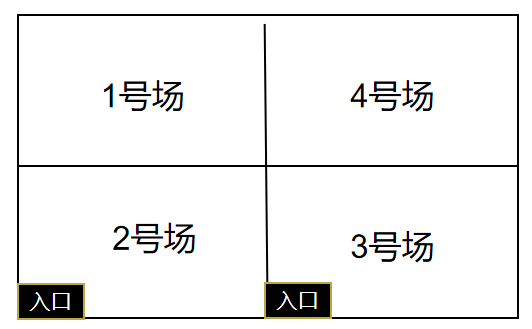 十一、录取名次与奖励1. 取前八名给予奖励（奖牌、个人荣誉证书）。2. “体育道德风尚奖”4名（评选办法由各院领队投票选举，每队限投3队），被评为“体育道德风尚”队的学院则在年度群体竞赛积分中加1分。3. 奖励最佳运动员1名。十二、比赛纪律规定1.参赛运动员必须携带本人学生证，提前10分钟到达比赛场地准备参赛，参赛队迟到15分钟按弃权计。2.裁判员和工作人员有权对运动员的参赛资格进行核查，拒绝核查或身份不符者，不得参赛。赛后发现，则该队该场比赛计零分，所进球无效，对方以3：0获胜，如果实际比分高，则以高比分计。某队无故弃权或罢踢，也按上述规定执行。3.运动员被裁判员出示黄牌累计达2次，停止下一场比赛；如果出示红牌则当场被停止比赛，并自然停止下一场比赛；如果一次黄牌后又被罚一次红牌，该黄牌不再累计。4.第一阶段红、黄牌不带入第二阶段。5.若遇两队服装接近不易区分时，则竞赛日程中排在后的队必须更换服装。6.各学院组织好本单位观众文明观看。7.除全校性的集体活动比赛顺延外，风雨无阻，比赛照常进行。8.比赛中若发生队员伤害事故，由各队领队、教练负责，必要时及时送医院诊治。9.规程中未尽事宜，由组委会与各领队协商解决。十三、安全教育及注意事项1.各领队应给本学院队员进行安全防护措施教育及体育道德教育。2.各学院应做好本学院学生文明工作，严禁强制学生集体观看。3.严禁上场携带易伤害他人的装饰品（如手表、项链等）。4.允许运动员穿胶钉皮制或仿皮制足球鞋。5.队员必须穿带护腿板，护袜必须统一。6.在比赛中、比赛结束后如有因足球赛而发生打架、侮辱他人的过激行为，竞赛组委会有权停止该队员的比赛资格，并停止该学院下一年的比赛资格，消该学院体育道德风尚奖评选资格；如某学院观众在比赛中出现此现象同样执行本规定。7.每场比赛结束后由领队签字认可。8.本规程的解释权属组委会。附件1：西北农林科技大学2024年大学生5人制足球联赛报名表附件2：西北农林科技大学2024年大学生五人制足球联赛免责协议书西北农林科技大学体育运动委员会2024年5月20日附件1参赛单位：                  领队：                  联系方式：               教练：                  联系方式：               参赛队员：院系领导签字（盖章）：时    间 ：附件2西北农林科技大学2024年大学生五人制足球联赛免责协议书举办校园足球联赛的宗旨是为了丰富校园体育文化生活，推广普及足球运动，提高青少年健康水平，参加者必须对自己的安全负责，参赛者必须征得家长同意。《免责条款》一、足球运动具有一定的危险性和不可预知性。参加者对自己的行为及后果负完全责任。二、比赛中，由于意外事故，突发气候变化和急性疾病等不可预测因素造成身体损害时，组委会有义务尽力救助，但不承担任何法律和经济责任。三、凡发在联赛里有关足球联赛活动的内容、肖像及图片，版权将归联赛组委会所有，组委会有权发表及转载，有权用于联赛的宣传。有涉及个人肖像的请本人先表态是否在联赛保留，未声明则视为同意使用。四、凡是参加足球联赛活动都将视为同意以上免责协议。该免责协议必须学生本人签名。五、本协议交由组委会保存，单位领队负责向球队所有成员传阅告知。      单位名称：            运动员签字： 日期：   年    月    日序号姓名球衣号码专业班级学号123456789101112